期末考试成绩教务系统修改流程教师操作部分教师在成绩提交后发现个别学生成绩录入错了,可按下列步骤进行成绩更正。教师登陆教务管理系统-成绩录入-成绩修改[教师]-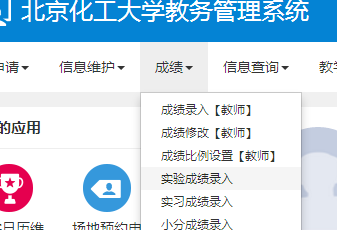 进入下面界面：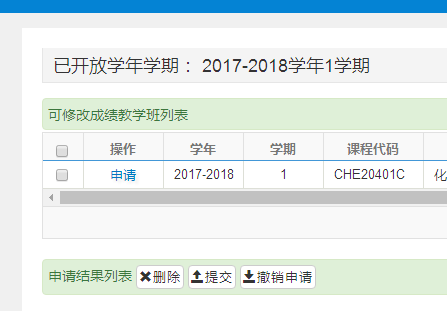 点击申请后进入下面界面：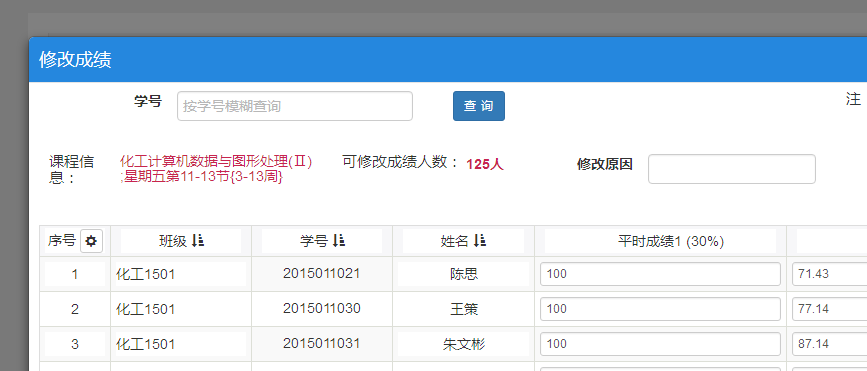 输入要修改学生的学号-查询后，出现下面界面：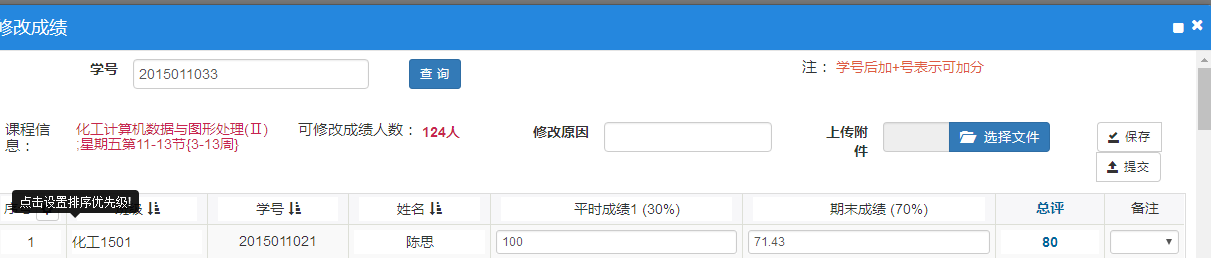 填写修改原因，在页面中直接进行修改成绩，点击右上角提交。提交成功出现下面界面：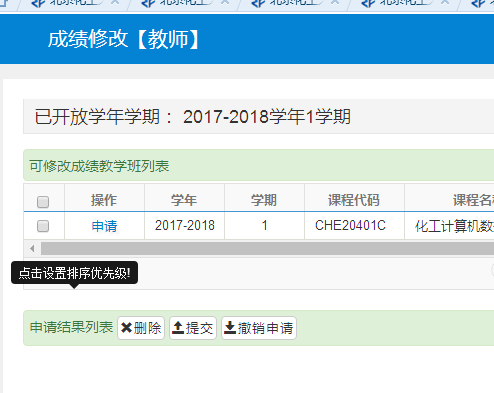 点击第一列方块，可查看申请修改的学生记录：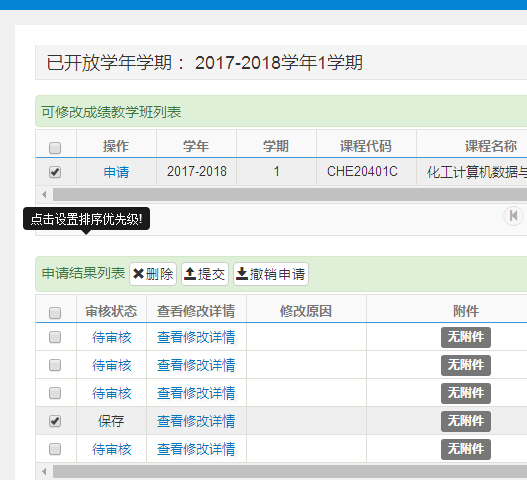 如果存在误操作记录，选中记录，点击撤销申请-当审核状态变成保存时-点击删除就可以删除这条记录记录。接下来要做：填写纸质版的“北京化工大学成绩更改申请表”，复印试卷和平时成绩记录--携带纸质版的“北京化工大学成绩更改申请表”，试卷复印件和平时成绩记录到学院教学办公室找学院教务人员—把上述材料交给教务人员—学院教学院长审批通过—教务人员在教务系统审核通过—教务处接到教学院长签字通过的纸质版的“北京化工大学成绩更改申请表”和试卷复印件、平时成绩记录-在教务系统审核通过—成绩更正结束。二、学院教学管理员操作部分学院教务管理员接到教师提交的纸质版的成绩更正单和试卷复印件、平时成绩记录—按下列步骤工作：查看教师提供的成绩更正单和试卷复印件、平时成绩记录，情况是否符合要求—教学院长签字通过—在教务系统—成绩管理—成绩修改管理—成绩修改审核—选中一条记录—右上角点击审核。见下图：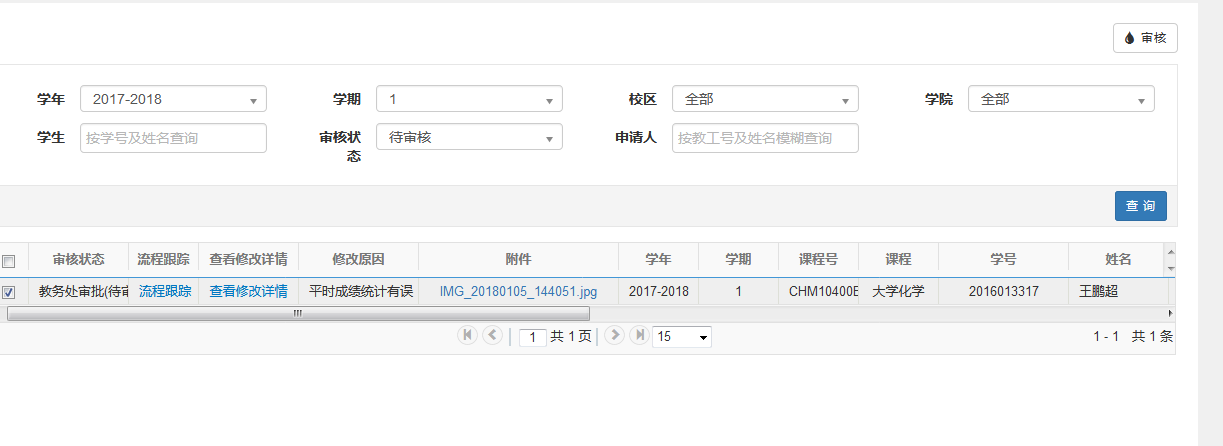 点击右上角的审核：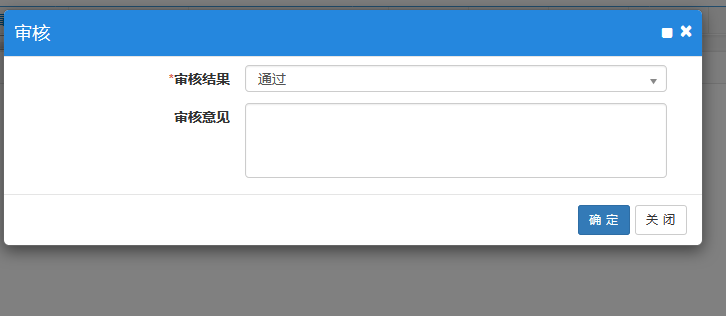 选择审核结果-填写审核意见-确定。结束。